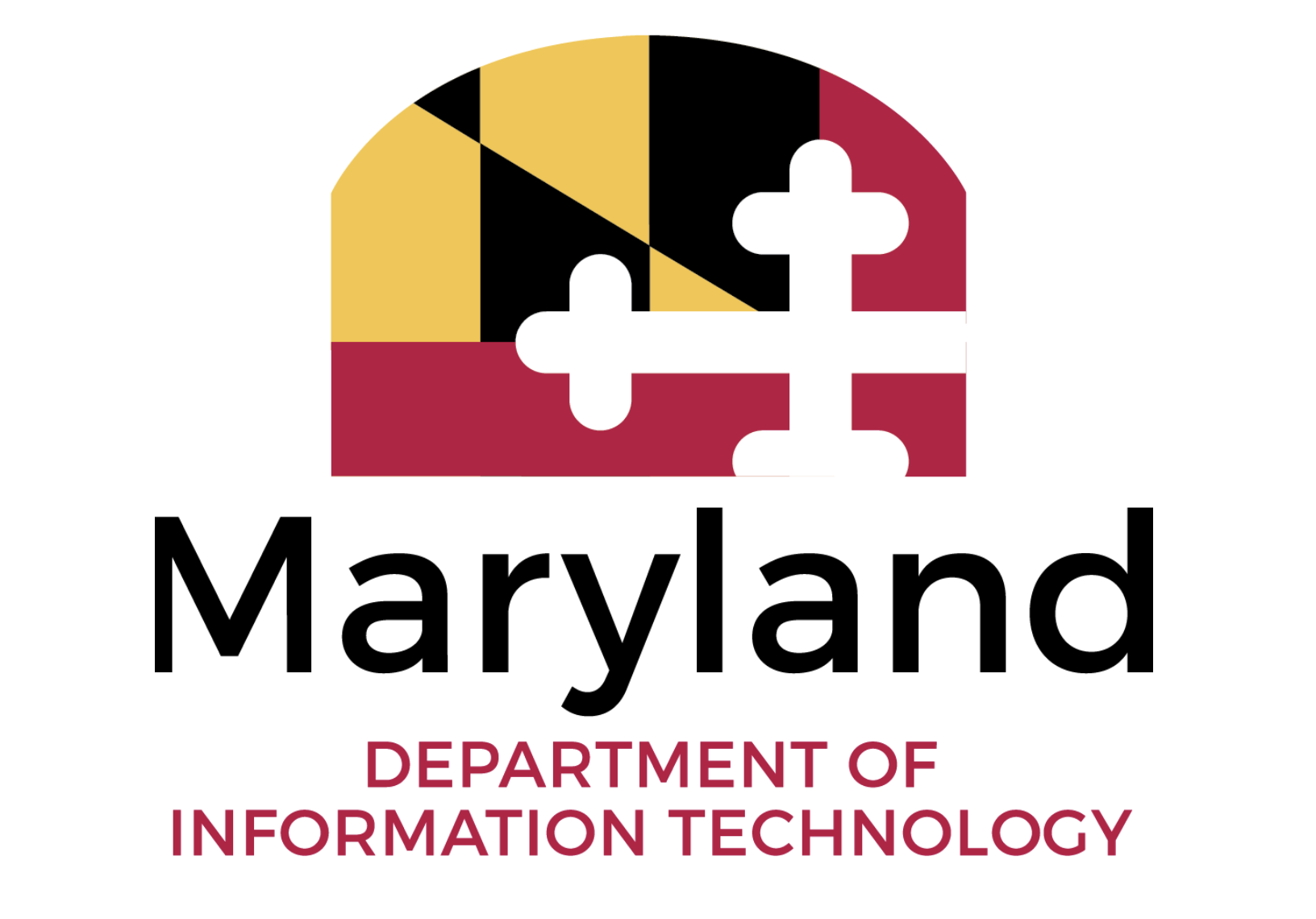 <Project Name>System Administration ManualVersion: <Type V#>									Date: <XX/XX/XXXX>	Prepared by:	Project Manager	Approved by:	Project Sponsor	Approved by:	Agency CIO	Approved by:	Executive SponsorTable of ContentsRevision HistoryTemplate Overview and Instructions:A System Administration Manual serves the purpose of an Operations Manual in distributed (client/server) applications.GENERALIntroduction and PurposeThis section introduces and describes the purpose of the Systems Administration Manual, the name of the system to which it applies, and the type of system operation(s)Project ReferencesThis section lists, at a minimum, the User Manual, Maintenance Manual, and other pertinent available systems documentation.GlossaryThis section lists all definitions or terms unique to this document or system operation(s) and are subject to interpretation by the user of this document.SYSTEM OVERVIEWSystem ApplicationThis section provides a brief description of the system, including its purpose and uses.System ConfigurationThis section describes the configuration of the system using a diagram depicting the various components and their interrelationships.Information InventoryThis section provides information about accounts, data files, and the databases that are produced or referenced by the system.Resource InventoryThis section lists all permanent tiles and databases that are referenced, created, or updated by the system.Report InventoryThis section lists all reports produced by the system, including each report name and the software that generates it.Processing OverviewThis section provides information that is applicable to the processing of the system. It includes system restrictions, waivers of operational standards, and interfaces with other systems.Communications OverviewThis section describes the communications functions and process of the system.SecurityThis section describes the security considerations associated with the system.SITE PROFILE(S)This section contains information pertaining to the site(s) where the application is running.  Please include the information contained in the subsequent sections.Site Location(s)This is the official addresses of the site(s).Primary SiteFor the site(s) designated as primary, this section describes the essential staff names and phone numbers for the automated data processing site contacts.SYSTEMS ADMINISTRATIONThis section introduces the responsibilities of the System Administrator, as discussed in the subsequent sections.User and Group AccountsThis section introduces topics related to system users.Adding/Deleting UsersThis section describes procedures to create/delete user logins and password accounts.Setting User PermissionsThis section describes procedures to give users/restrict access to certain files.Adding/Deleting User GroupsThis section contains procedures to create/delete user groups.Setting User Roles/ResponsibilitiesThis section describes the roles that are granted to each group or individual user(s).Server AdministrationThis section describes procedures to setup servers, including naming conventions and standards.Creating DirectoriesThis section describes procedures to create server directories, and a complete description of the existing directories.Building Drive MappingsThis section describes procedures to create server drive mappings, and a complete description of the existing drive mappings.System Backup ProceduresThis section describes procedures for regularly scheduled backups of the entire network, including program and data storage, and the creation and storage of backup logs.Maintenance Schedule (Daily, Weekly)This section describes documented daily and weekly backup schedules and procedures. The procedures should include tape labeling, tracking, and rotation instructions.Off-Site Storage ProceduresThis section describes the location, schedule, and procedures for off-site storage.Maintaining Backup LogThis section describes procedures for creating and maintaining backup logs.System Recovery This section describes procedures for recovery of the system after a failure or loss.Printer SupportThis section discusses procedures for installing, operating, and maintaining printers.Maintenance (Configurations, ‘loner, etc.)This section describes maintenance contracts, procedures to include installation and configuration of printer drivers, and equipment information.Print Queue (Moving, Deleting, etc.)This section describes procedures to monitor, delete, and prioritize print queues.System MaintenanceThis section discusses procedures for maintaining the file system.Monitoring Performance and System ActivityThis section contains procedures to monitor system usage, performance, and activity. This may include descriptions of system monitoring tools, the hours of peak demand, a list of system maintenance schedules, etc.Installing Programs and Operating System UpdatesThis section includes procedures on how to install and test operating system updates. Once tested, instructions are to be provided to move/install the operating system updates to the operational environmentMaintaining Audit Records of System OperationThis section describes procedures for the setup and monitoring of the operating system and application audit trails.Maintenance ReportsThis section includes procedures to create and update maintenance reports.Security ProceduresThis section describes the process for obtaining identifications (IDs) and passwords. It includes information concerning network access and confidentiality requirements.Issuing IDs and PasswordsThis section describes procedures for issuing IDs and passwords for operating systems and applicationsLicense AgreementsThis section describes licensing agreements and procedures for ensuring that all licenses are current.Network MaintenanceThis section describes procedures to maintain and monitor the data communications network.LAN DesignThis section contains a layout of the network.Communications EquipmentThis section contains a layout of the telecommunications equipment.Inventory ManagementThis section contains a complete hardware and software inventory to include make, model, version numbers, and serial numbers.Maintaining Hardware and Software ConfigurationsThis section describes procedures for maintaining the configuration information for the hardware and software installed.Maintaining Floor PlansThis section describes procedures for maintaining floor plans showing the location of all installed equipment and how to add/delete/modify the plans.Installing Software/Hardware (New, Upgrades)This section describes procedures for installing new or upgrading hardware and software.Maintaining Lists of Serial NumbersThis section describes procedures for maintaining all serial number lists required at the site.Maintain Property InventoryThis section describes procedures for maintaining a property inventory at the site.Training Backup AdministratorThis section describes how to train a backup administrator.End-User Support - Procedures for Support and Contract InformationThis section provides necessary end-user contract information and the procedures for providing end-user support.Escalation ProceduresThis section describes the formal escalation procedures to be used by System Administrators in response to priority user problem resolution requests.DocumentationThis section describes the documentation required of System Administrators as they perform system administration.Troubleshooting IssuesThis section describes how to conduct and document troubleshooting activities.Database MaintenanceThis section introduces the responsibilities as they relate to the database and software application maintenance.Database User/Group AccessDescribe who provides database access and the procedures for granting access.Adding/Deleting Users to DatabaseProvide the responsible person who adds and deletes users to the database. Include the procedures for adding/deleting users.Setting User Permissions for DatabaseProvide the responsible person who sets the permissions for users on the database.Adding/Deleting Groups for DatabaseProvide the procedures and responsible person for adding/deleting groups of individuals to the database.Re-indexing DatabaseProvide the procedures and responsible person for re-indexing the database after changes have been made.Packing/Compressing DatabaseProvide the procedures and responsible person for packing/compressing the database.Data Entry/Modification/DeletionProvide the responsible person(s) who can make changes to the database. Include procedures for data entry, modifying, and deleting information from the database.Database ReportingProvide the responsible person(s) for database reporting. Include what reports are generated, cadence, due dates, and storage of the reports.Database Backup and RestoreProvide the person(s) responsible for performing database backup. This information should also be included in the Contingency Plan. Include procedures to follow if the database needed to be restored.Application MaintenanceApplication User/Group AccessDescribe who provides application access and the procedures for granting access.Adding/Deleting Application usersProvide the responsible person who adds and deletes users to the application. Include the procedures for adding/deleting users.Setting User Application PermissionsProvide the responsible person who sets the permissions for users of the application.Adding/Deleting Application GroupsProvide the procedures and responsible person for adding/deleting application groups.Procedures to Start and Stop the ApplicationProvide who has responsibility to start and stop the application. Include a rationale for stopping the application, and the steps to take to restart after identified problems are corrected.Application DiagramProvide a diagram depicting how the information flows/moves from the application to the database.Description of Major Program or Sub-program ModulesDescribe the processes within the application or module.  If more than one module is operating for this system, describe each module.DateVersionDescriptionAuthor11/08/20170.01Template ReleaseEPMO12/06/20210.02Template UpdatesEPMO